1. Dijagonale osnova i visine pravilne četvorostrane prizme obrazuju kvadrat stranice 8cm. Površina prizme je:92 cm²(87+128√2 ​)cm²(64+133√2 ​)cm²(64+128√2 ​)cm²2. Osnovna ivica pravilne trostrane prizme je 4cm, a visina prizme je 12cm. Dijagonala bočne strane prizme je:40cm4cm4√10 ​cm9√10 ​cm3. Osnovna ivica pravilne četvorostrane prizme je 4cm, a visina prizme je 12cm. Dijagona prizme je:4√11cm14cm16cm5√12cm4. Osnovna ivica pravilne šestostrane prizme je 4cm, a visina prizme je 12cm. Veća dijagonala prizme je:9cm5√18 cm4√13 cm5. Veća dijagonala pravilne šestostrane prizme je 24cm, a osnovna ivica je 6cm. Površina omotača je :455√3 ​cm²432√3 ​cm²452cm²6. Kraća dijagonala pravilne šestostrane prizme je 16cm, a visina prizme je 8cm. Zapremina prizme je:790​cm³790√3 ​cm³768√3 ​cm³768 ​cm³7. Dijagonala pravilne četvorostrane prizme je 9cm, a visinaje 3cm. Površina omotača je:72cm²522cm²62cm²8. Površina pravilne četvorostrane prizme je 190cm², a osnovna ivica je 5cm. Dijagonala prizme je:3√15 cm3√11 cm2√11 cm11 cm9. Ugao između dijagonale i bočne ivice pravilne četvorostrane prizme je 45°. Dijagonala prizme je 20cm. Površina omotača je:400 ​cm²400√ 2 ​cm²4√ 2 ​cm²40√ 2 ​cm²10. Dijagonala pravilne četvorostrane prizme sa osnovom obrazuje ugao od 30°. Visina prizme je 10cm. Zapremina prizme je:1500cm³1550cm³150cm³500cm³11. Od kartona oblika pravougaonika dimenzija 45cm i 25cm izrezana je mreža pravilne četvorostrane prizme osnovne ivice 12cm i visine 1dm. Koji je deo kartona izražen u procentima otpao? ( zaokružiti rezultat na jednu decimalu)_____.12. Da li se iz posude oblika kvadra dimenzija 4,4dm, 24cm i 4dm može preliti voda u posudu oblika kocke čija je ivica 3,6dm ( bez prosipanja)?možene može13. Bazen oblika kvadra dužine 15m i širine 8m napunjen je vodom do 7/8 ​ svoje dubine. Kolika je dubina bazena u metrima ako u njemu ima 210000 l vode?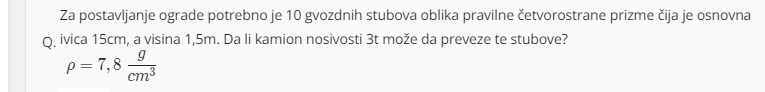 14. .ne možemože